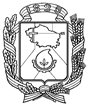 АДМИНИСТРАЦИЯ ГОРОДА НЕВИННОМЫССКАСТАВРОПОЛЬСКОГО КРАЯПОСТАНОВЛЕНИЕ27.10.2021                               г. Невинномысск                                       № 1829О внесении изменений в состав антинаркотической комиссии при администрации города Невинномысска, утвержденный постановлением администрации города Невинномысска от 17 июня 2015 г. № 1463В связи с кадровыми изменениями, постановляю:Внести в состав антинаркотической комиссии при администрации города Невинномысска, утвержденный постановлением администрации города Невинномысска от 17 июня 2015 г. № 1463 «Об антинаркотической комиссии при администрации города Невинномысска» (далее – комиссия), следующие изменения:исключить из состава комиссии Азнаурва С.Н.;включить в состав комиссии следующих лиц:Глава города НевинномысскаСтавропольского края				                                   М.А. МиненковПроект подготовил:Заместитель начальника отдела общественнойбезопасности администрации города Невинномысска                                                                         Ю.В. ДзыбаПроект визируют:Первый заместитель главы администрации города Невинномысска                                          В.Э. СоколюкЗаместитель главы администрациигорода Невинномысска                                                                       В.В. ЖдановЗаместитель главы администрации города Невинномысска                                        Е.Н. КолюбаевНачальник общего отделаадминистрации города Невинномысска                              И.Г. БелоцерковскаяЗаместитель начальника правового управления администрации города Невинномысска                                         Е.В. СмирноваЕвин Алексей Петровичпредседатель постоянной комиссии Думы города Невинномысска по общественной безопасности, член комиссииТкаченко Николай Анатольевичстарший помощник прокурора города Невинномысска младший советник юстиции, член комиссии 